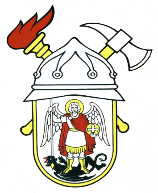 JAVNA VATROGASNA POSTROJBAGRADA ŠIBENIKAPut groblja 222000 ŠibenikKLASA: 030-01/20-04/03URBROJ: 2182/01-7-1-03-20-2Šibenik, 26. lipnja 2020. godineZ A K LJ U Č A KNa 1. sjednici Vatrogasnog vijeća Javne vatrogasne postrojbe grada Šibenika, koja je održana dana 27. ožujka 2020. godine, doneseni su slijedeći zaključci i odluke:Utvrđeni su članovi Vatrogasnog vijeća i konstituirano je Vatrogasno vijeće Javne vatrogasne postrojbe grada Šibenika,Izabran je predsjednik Vatrogasnog vijeća Javne vatrogasne postrojbe grada Šibenika,Usvojen je Poslovnik o radu Vatrogasnog vijeća javne vatrogasne postrojbe grada Šibenika,Usvojen je Statut Javne vatrogasne postrojbe grada Šibenika,Nije usvojena odluka o nabavi zapovjednog vozila,Usvojen je zapisnik sa sjednice Upravnog vijeća od 20. veljače 2020.,						JAVNA VATROGASNA POSTROJBA 							 GRADA ŠIBENIKA                                                                                                  VATROGASNO VIJEĆE                                                                                                         PREDSJEDNIK                                                                                                                  Tomislav Banovac